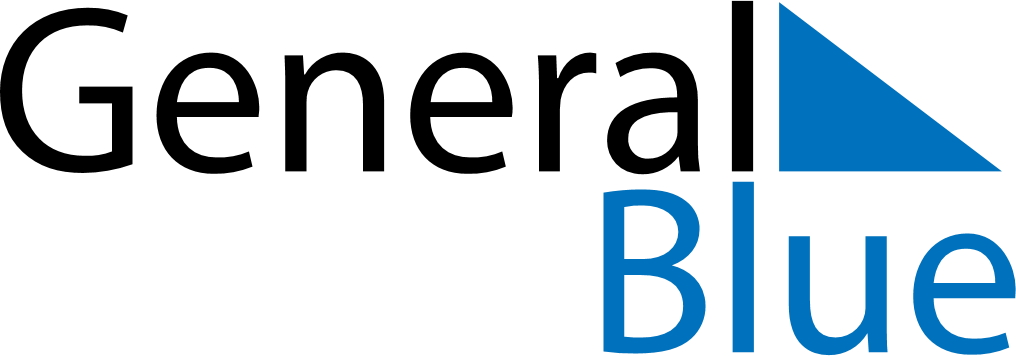 March 2030March 2030March 2030March 2030MaltaMaltaMaltaMondayTuesdayWednesdayThursdayFridaySaturdaySaturdaySunday122345678991011121314151616171819202122232324Saint Joseph2526272829303031Freedom Day